Kære Jeg skriver til dig, fordi  har 10% ulovligt fravær eller derover i dette kvartal. Det bekymrer os, fordi skolen er vigtig for dit barns fremtid.Hvis dit barn får 15% ulovligt fravær eller mere i dette kvartal, kan kommunen beslutte, at du ikke skal have børne- og ungeydelsen et kvartal.15% ulovligt fravær i et kvartal svarer typisk til 6-9 dage. Antallet af dage er forskelligt, fordi antallet af skoledage varierer hvert kvartal. For eksempel kan 15% være 6 dage i kvartalet fra juli til september og 9 dage i kvartalet fra januar til marts.Det er dit ansvar som forælder, at dit barn kommer i skole hver dag. Dit barns klasselærer  kontakter dig, så I kan aftale, hvordan du får det til at ske. Vi vil gerne hjælpe dit barn til at trives og lære i skolen.Med venlig hilsen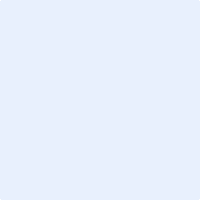 